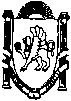 _____________________________________________________________________________________________________________________________________________ПОСТАНОВЛЕНИЕот  «25» декабря 2019 года              №  840/19                   с.   МирноеОб утверждении Положения о порядке заключения договора о целевом обучении с обязательством последующего прохождения муниципальной службыРуководствуясь частью 3 статьи 28.1 Федерального закона от 02.03.2007 № 25- ФЗ «О муниципальной службе в Российской Федерации», статьей 56 Федерального закона от 29.12.2012 № 273-ФЗ «Об образовании в Российской Федерации», Постановлением Правительства Российской Федерации от 21.03.2019 № 302 «О целевом обучении по образовательным программам среднего профессионального и высшего образования и признании утратившим силу Постановления правительства Российской Федерации от 27 ноября 2013 года № 1076», статьей 32.1 Закона Республики Крым от 16.09.2014 № 76-ЗРК «О муниципальной службе в Республике Крым», Законом Республики Крым от 09.01.2019 № 564-ЗРК/2019 «О порядке заключения договора о целевом обучении с обязательством последующего прохождения муниципальной службы», руководствуясь Уставом муниципального образования Мирновское сельское поселение Симферопольского района Республики Крым, администрация Мирновского сельского поселения Симферопольского района Республики Крым ПОСТАНОВЛЯЕТ: 1.Утвердить Положение о порядке заключения договора о целевом обучении с обязательством последующего прохождения муниципальной службы в администрации Мирновского сельского поселения Симферопольского района Республики Крым (Приложение № 1)2. Опубликовать настоящее постановление на информационных стендах в администрации Мирновского сельского поселения, а также на официальном сайте в информационно-телекоммуникационной сети Интернет: http:// mirnoe-crimea.ru3. Настоящее постановление вступает в силу с момента его подписания.Председатель Мирновского сельского совета –глава администрации Мирновскогосельского поселения 							      Н.В.ЛапшинаПриложение № 1 к постановлению Администрации Мирновского сельского поселения от 25.12.2019 № 840/19ПОЛОЖЕНИЕ о порядке заключения договора о целевом обучении с обязательством последующего прохождения муниципальной службы в администрации Мирновского сельского поселения Симферопольского района Республики Крым1.Общие положения1.1.Настоящее Положение о порядке заключения договора о целевом обучении с обязательством последующего прохождения муниципальной службы в администрации Мирновского сельского поселения Симферопольского района Республики Крым (далее — Положение) устанавливает порядок заключения договора о целевом обучении с обязательством последующего прохождения муниципальной службы в администрации Мирновского сельского поселения Симферопольского района Республики Крым (далее - договор о целевом обучении) между администрацией Мирновского сельского поселения Симферопольского района Республики Крым (далее - администрация) и гражданином Российской Федерации, гражданином иностранного государства - участника международного договора Российской Федерации, в соответствии с которым иностранный гражданин имеет право находиться на муниципальной службе (далее - гражданин). 1.2.Основные понятия, используемые в настоящем Положении, применяются в значениях, установленных Федеральным законом от 2 марта 2007 года № 25-ФЗ «О муниципальной службе в Российской Федерации» (далее – Федеральный закон «О муниципальной службе в Российской Федерации»), статьей 56 Федерального закона от 29 декабря 2012 года № 273-ФЗ «Об образовании в Российской Федерации» (Федерального закона «Об образовании в Российской Федерации»). 1.3.Договор о целевом обучении заключается между администрацией и гражданином, обучающимся в образовательной организации высшего образования или профессиональной образовательной организации, имеющих государственную аккредитацию по соответствующей образовательной программе (далее — образовательная организация). 1.4.Договор о целевом обучении с гражданином, обучающимся по образовательной программе высшего образования (программам бакалавриата, специалитета), заключается не ранее чем через два года после начала обучения и не позднее чем за один год до окончания обучения в образовательной организации. Договор о целевом обучении с гражданином, обучающимся по образовательным программам среднего профессионального образования на базе среднего общего образования или образовательным программам высшего образования (программам магистратуры), заключается не ранее чем через  шесть месяцев после начала обучения и не позднее чем за один год до окончания обучения в образовательной организации. Договор о целевом обучении с гражданином, обучающимся по образовательной программе среднего профессионального образования на базе основного общего образования, заключается не ранее чем через полтора года после начала обучения и не позднее чем за один год до окончания обучения в образовательной организации. 1.5.Договоры о целевом обучении с гражданами заключаются с обязательством последующего прохождения муниципальной службы на должностях муниципальной службы, относящихся к ведущей, старшей и младшей группам должностей. 1.6.Заключение договора о целевом обучении осуществляется на конкурсной основе. 1.7.Требования, предъявляемые к гражданину, на право участвовать в конкурсе на заключение договора о целевом обучении (далее - конкурс) устанавливаются частью 4 статьи 28.1 Федерального закона «О муниципальной службе в Российской Федерации». 2.Порядок проведения конкурса2.1.Решение об объявлении и проведении конкурса принимается администрацией и оформляется распоряжением администрации. 2.2.Конкурс проводится конкурсной комиссией по проведению конкурса на заключение договора о целевом обучении (далее — конкурсная комиссия). 2.3.Объявление о проведении конкурса публикуется администрацией на официальном сайте муниципального образования Мирновского сельского поселения Симферопольского района Республики Крым Крым: http:// mirnoe-crimea.ru и Портале Правительства Республики Крым: http://rk.gov.ru в разделе – Муниципальные образования, подраздел – Симферопольский район, в информационно-телекоммуникационной сети «Интернет» не позднее чем за сорок пять календарных дней до даты проведения конкурса.        2.4.В объявлении указываются: 1) группы должностей муниципальной службы, которые подлежат замещению гражданами после окончания обучения; 2)квалификационные требования для замещения данных должностей муниципальной службы (требования к уровню профессионального образования, знаниям и умениям, которые необходимы для исполнения должностных обязанностей, а также при наличии соответствующего решения представителя нанимателя (работодателя) — к специальности, направлению подготовки); 3) перечень документов, представляемых на конкурс в соответствии с пунктом 2.5. настоящего раздела; 4) место и время приема документов, указанных в пункте 2.5 настоящего Раздела; 5) срок, до истечения которого принимаются указанные документы; 6) предполагаемая дата, место и порядок проведения конкурса. 2.5.Гражданин, изъявивший желание участвовать в конкурсе, представляет в конкурсную комиссию:1) личное заявление; 2)заполненную и подписанную анкету по форме, утвержденной распоряжением Правительства Российской Федерации от 26 мая 2005 года № 667-р, с приложением фотографии; 3)копию паспорта (оригинал предъявляется лично по прибытии на конкурс);4)копию трудовой книжки или иные документы, подтверждающие трудовую (служебную) деятельность гражданина (за исключением случаев, когда трудовая (служебная) деятельность ранее не осуществлялась); 5)заключение медицинской организации об отсутствии у гражданина заболевания, препятствующего поступлению на муниципальную службу или ее прохождению; 6)справку образовательной организации, подтверждающую, что гражданин впервые получает среднее профессиональное или высшее образование по очной форме обучения в образовательной организации за счет средств бюджетов бюджетной системы Российской Федерации, а также содержащую информацию об образовательной программе, которую он осваивает (с указанием наименования профессии, специальности или направления подготовки), о результатах прохождения гражданином промежуточных аттестаций в соответствии с учебным планом, о выполнении им обязанностей, предусмотренных уставом и правилами внутреннего распорядка образовательной организации; 7) заявление о согласии на обработку персональных данных. 2.6.Срок приема документов, указанных в пункте 2.5. настоящего раздела, составляет тридцать дней со дня опубликования объявления о проведении конкурса на сайте: http:// mirnoe-crimea.ru. Несвоевременное представление документов, указанных в пункте 2.5. настоящего раздела, и (или) представление их не в полном объеме являются основанием для отказа в приеме документов, о чем гражданин уведомляется в письменной форме в течение трех рабочих дней со дня поступления документов в конкурсную комиссию. По истечении срока приема документов, указанных в пункте 2.5. настоящего раздела, конкурсная комиссия в течение пяти рабочих дней рассматривает представленные документы на предмет их соответствия требованиям законодательства Российской Федерации и законодательства Республики Крым и принимает решение о допуске гражданина к участию в конкурсе. 2.7.Гражданин не допускается к участию в конкурсе: 1)в связи с несоответствием гражданина требованиям, установленным пунктом 1.7. раздела 1 настоящего Положения; 2)в связи с несоответствием уровня профессионального образования, которое будет получено гражданином после окончания обучения, квалификационным требованиям к уровню профессионального образования, необходимому для замещения должностей муниципальной службы соответствующей категории и группы, указанным в объявлении;3)в случае выявления недостоверных или неполных сведений в документах, представленных гражданином на конкурс. 2.8.Конкурсная комиссия уведомляет в письменной форме о принятом решении граждан, допущенных к участию в конкурсе (далее - претенденты), а также граждан, не допущенных к участию в конкурсе, с указанием причин отказа в допуске к участию в конкурсе в срок не позднее трех рабочих дней со дня принятия соответствующего решения. 2.9.О дате, времени и месте проведения конкурса претенденты уведомляются не позднее чем за 5 календарных дней до дня проведения конкурса. Претендент обязан лично участвовать в конкурсе, в случае его неявки он утрачивает право на дальнейшее участие в конкурсе.2.10.Конкурс проводится при наличии не менее двух претендентов. 2.11.При проведении конкурса конкурсная комиссия оценивает претендентов по результатам конкурсных процедур, в соответствии с Методикой применения критериев оценки претендентов, участвующих в конкурсе на заключение договора о целевом обучении с обязательством последующего прохождения муниципальной службы в администрации Молодежненского сельского поселения Симферопольского района Республики Крым, и подсчета баллов по ним (Приложение 1 к Положению). 	2.12.Конкурсная процедура в зависимости от должности муниципальной службы, в отношении которой будет заключаться договор о целевом обучении, предусматривает сочетание двух или более конкурсных испытаний в виде тестирования, подготовки реферата, индивидуального собеседования и других конкурсных процедур, определенных распоряжением администрации. 2.13.Индивидуальное собеседование заключается в устных ответах претендента на вопросы, задаваемые членами комиссии. Тестирование претендентов на заключение договора о целевом обучении проводится по перечню теоретических вопросов, связанных с прохождением муниципальной службы. Претендентам на заключение договора о целевом обучении предоставляется одинаковое время для прохождения тестирования. Реферат готовится претендентами в печатном виде ко дню проведения заседания комиссии по теме, определенной комиссией и указанной в объявлении о проведении конкурса. Объем реферата — не более 10 листов бумаги формата А4. Тема реферата подбирается таким образом, чтобы выявить знания претендента о Конституции Российской Федерации, основных принципах организации местного самоуправления в Российской Федерации, статусе муниципальных служащих либо выявить заинтересованность претендента в муниципальной службе. 2.14.Комиссия оценивает претендента в его отсутствие. 2.15.По итогам конкурса конкурсная комиссия принимает одно из следующих решений: 1)о признании победителем одного из претендентов; 2)о признании конкурса несостоявшимся. 2.16.Конкурс признается несостоявшимся: 1)в случае отсутствия граждан, изъявивших желание участвовать в конкурсе; 2)наличия менее двух претендентов; 3)если по итогам отбора на один из претендентов не набрал необходимого количества баллов. 2.17.Информация о результатах конкурса в течение десяти календарных дней со дня принятия конкурсной комиссией решения, предусмотренного пунктом 2.15 настоящего раздела, направляется в письменной форме претендентам, участвовавшим в конкурсе размещается на официальном сайте муниципального образования Мирновского сельского поселения Симферопольского района Республики Крым: http:// mirnoe-crimea.ru и Портале Правительства Республики Крым: http://rk.gov.ru в разделе – Муниципальные образования, подраздел – Симферопольский район, в информационно-телекоммуникационной сети «Интернет». 2.18.Администрация вправе повторно принять решение об объявлении конкурса, если конкурс призван несостоявшимся, либо победитель конкурса не заключил договор о целевом обучении в установленный срок. 2.19.Решение конкурсной комиссии об итогах конкурса является основанием для заключения договора о целевом обучении с победителем конкурса. В решении конкурсной комиссии может содержаться рекомендация об установлении конкретного срока (не менее срока, в течение которого Администрация будет предоставлять меры социальной поддержки гражданину, в соответствии с договором о целевом обучении, но не более пяти лет) прохождения гражданином муниципальной службы в администрации после получения им документа установленного образца о высшем образовании или среднем профессиональном образовании. 2.20.Документы претендентов, граждан, не допущенных к участию в конкурсе, возвращаются им по письменному заявлению в течение трех лет со дня признания конкурса несостоявшимся или принятия решения по итогам конкурса. До истечения указанного срока документы хранятся в администрации, после чего уничтожаются. 2.21.Граждане, участвовавшие в конкурсе, вправе обжаловать решение конкурсной комиссии в соответствии с законодательством Российской Федерации. 3.Конкурсная комиссия3.1.Конкурсная комиссия образуется администрацией. 3.2.Порядок работы конкурсной комиссии, в том числе порядок распределения обязанностей между членами конкурсной комиссии, а также иные вопросы организации деятельности конкурсной комиссии, не урегулированные настоящим Положением, утверждаются распоряжением администрацией с учетом требований настоящего Положения. 3.3.Конкурсная комиссия состоит из председателя, заместителя председателя, секретаря и членов конкурсной комиссии. В состав конкурсной комиссии входит представитель нанимателя (работодатель) и (или) уполномоченные им муниципальные служащие (в том числе из отдела по вопросам муниципальной службы и наград, отдела правового обеспечения и противодействия коррупции, представители научных и 8 образовательных организаций, приглашаемые администрацией в качестве независимых экспертов – специалистов по вопросам, связанным с государственной гражданской службой Российской Федерации и (или) муниципальной службой. Состав конкурсной комиссии формируется таким образом, чтобы была исключена возможность возникновения конфликта интересов, которые могли бы повлиять на решения, принимаемые конкурсной комиссией. 3.4.Персональный состав конкурсной комиссии утверждается распоряжением администрации, с учетом требований, изложенных в настоящем Положении. Решения конкурсной комиссии принимаются открытым голосованием простым большинством голосов членов конкурсной комиссии, присутствующих на заседании конкурсной комиссии. При равенстве числа голосов решающим является голос председательствующего на заседании конкурсной комиссии. 4.Заключение договора о целевом обучении4.1.Договор о целевом обучении между администрацией и победителем конкурса заключается в письменной форме не позднее чем через сорок пять календарных дней со дня принятия решения по итогам конкурса. 4.2.Порядок заключения и расторжения договора о целевом обучении, условия определения и изменения места осуществления трудовой деятельности, порядок и основания освобождения сторон от исполнения обязательств по договору о целевом обучении, порядок выплаты компенсации, порядок определения размера доходов и их возмещения и типовая форма договора о целевом обучении устанавливаются Правительством Российской Федерации. 4.3.В договоре о целевом обучении предусматриваются: 1)обязательства администрации; а) по организации предоставления и (или) предоставлению гражданину, заключившему договор о целевом обучении, в период обучения мер поддержки, включая меры материального стимулирования, оплату дополнительных платных образовательных услуг, оказываемых за рамками образовательной программы, осваиваемой в соответствии с договором о целевом обучении, предоставление в пользование и (или) оплату жилого помещения в период обучения, и (или) других мер; б) по трудоустройству гражданина, заключившего договор о целевом обучении, не позднее срока, установленного договором о целевом обучении, с указанием места осуществления трудовой деятельности в соответствии с полученной квалификацией; 2)обязательства гражданина, заключившего договор о целевом обучении: а) по освоению образовательной программы, указанной в договоре о целевом обучении (с возможностью изменения образовательной программы и (или) формы обучения по согласованию с администрацией); б) по осуществлению трудовой деятельности в течение не менее трех лет в соответствии с полученной квалификацией с учетом трудоустройства с срок, установленный таким договором. Указанный срок в соответствии со статьей 32.1 Закона Республики Крым «О муниципальной службе в Республике Крым» должен быть не менее срока, в течение которого администрация осуществляла меры поддержки в соответствии с пунктом 1 настоящей части, и составлять не более пяти лет; 3)основания для возмещения гражданином администрации расходов, связанных с предоставлением мер поддержки; 4)срок, в течение которого гражданин должен прибыть в администрацию для заключения срочного служебного контракта со дня получения документа установленного образца о высшем образовании или среднем профессиональном образовании. 4.4. Контроль за исполнением обязательств по договору о целевом обучении осуществляется Председатель Мирновского сельского совета – глава администрации Мирновского сельского поселения . 5.Финансовое обеспечение расходных обязательств, связанных с проведением конкурса и исполнением условий договора о целевом обучении 5.1.Финансовое обучение расходных обязательств, связанных с проведением конкурса и исполнением условий договора о целевом обучении, осуществляется за счет средств бюджета муниципального образования Молодежненского сельского поселения Симферопольского район Республики Крым. 5.2.Расходы, связанные с участием в конкурсе (проезд к месту проведения конкурса и обратно, наем жилого помещения, проживание, пользование услугами средств связи и другие), осуществляется гражданами за счет собственных средств.Председатель Мирновского сельского совета –глава администрации Мирновскогосельского поселения 							      Н.В.ЛапшинаПриложение  к Положению о порядке заключениядоговора о целевом обучении Методика применения критериев отбора претендентов, участвующих в конкурсе на заключение договора о целевом обучении с обязательством последующего прохождения муниципальной службы в администрации Молодежненского сельского поселения Симферопольского района Республики Крым и подсчета баллов по ним 1.При проведении конкурса на заключение договора о целевом обучении с обязательством последующего прохождения муниципальной службы в администрации Молодежненского сельского поселения Симферопольского района Республики Крым (далее - договор о целевом обучении) конкурсная комиссия по проведению конкурса на заключение договора о целевом обучении (далее - конкурсная комиссия) оценивает претендентов на основании представленных документов указанных в пункте 2.5. раздела 2 Положения о порядке заключения договора о целевом обучении с обязательством последующего прохождения муниципальной службы в администрации Молодежненского сельского поселения Симферопольского района Республики Крым, а также по результатам конкурсных процедур. 2.Для оценки профессиональных и личностных качеств претендентов конкурсная комиссия может применять следующие методы (конкурсные процедуры): а)индивидуальное собеседование; б)анкетирование; в)тестирование; г)подготовку реферата. Применение всех перечисленных методов не является обязательным. Необходимость, а также очередность их применения при проведении конкурсных процедур определяется конкурсной комиссией. 2.1.Индивидуальное собеседование заключается в устных ответах претендента на вопросы, задаваемые членами конкурсной комиссии. Результаты индивидуального собеседования оцениваются членами конкурсной комиссии: -в 5 баллов, если претендент последовательно, в полном объеме, глубоко и качественно раскрыл содержание темы, правильно использовал понятия и термины; -в 4 балла, если претендент последовательно, в полном объеме раскрыл содержание темы, правильно использовал понятия и термины, но допустил неточности и незначительные;- в 3 балла, если претендент последовательно, но не в полном объеме раскрыл содержание темы, правильно использовал понятия и термины, но допустил незначительные неточности и незначительные ошибки; -в 2 балла, если претендент не в полном объеме раскрыл содержание темы, при ответе не всегда правильно использовал основные понятия и термины, допустил неточности и ошибки; -в 1 балл, если претендент не раскрыл содержание темы, при ответе неправильно использовал основные понятия и термины, допустил неточности и ошибки; -в 0 баллов, если претендент не раскрыл содержание темы, при ответе неправильно использовал основные понятия и термины, допустил значительные неточности и ошибки. 2.2.Тестирование претендентов на заключение договора о целевом обучении проводится по единому перечню теоретических вопросов, связанных с прохождением муниципальной службы. Претендентам на заключение договора о целевом обучении предоставляется одинаковое время для подготовки письменного ответа. По результатам тестирования претендентам выставляется: -5 баллов, если даны правильные ответы на 100% вопросов; -4 балла, если даны правильные ответы на не менее чем на 80% вопросов; -3 балла, если даны правильные ответы на не менее чем на 60% вопросов; -2 балла, если даны правильные ответы на не менее чем на 40% вопросов; -1 балл, если даны правильные ответы на не менее чем на 20% вопросов; -0 баллов, если даны правильные ответы менее чем на 20% вопросов. 	2.3.Для определения темы реферата используются вопросы, связанные с общими принципами организации местного самоуправления в Российской Федерации. Претенденты получают равнозначные по сложности вопросы и располагают одинаковым временем для подготовки реферата. Реферат оценивается членами конкурсной комиссии: -в 5 баллов, если претендент последовательно, в полном объеме, глубоко и качественно раскрыл содержание темы, правильно использовал понятия и термины; -в 4 балла, если претендент последовательно, в полном объеме раскрыл содержание темы, правильно использовал понятия и термины, но допустил неточности и незначительные ошибки;-в 3 балла, если претендент последовательно, но не в полном объеме раскрыл содержание темы, правильно использовал понятия и термины, но допустил незначительные неточности и незначительные ошибки; -в 2 балла, если претендент не в полном объеме раскрыл содержание темы, при ответе не всегда правильно использовал основные понятия и термины, допустил неточности и ошибки; -в 1 балл, если претендент не раскрыл содержание темы, при ответе неправильно использовал основные понятия и термины, допустил неточности и ошибки; -в 0 баллов, если претендент не раскрыл содержание темы, при ответе неправильно использовал основные понятия и термины, допустил значительные неточности и ошибки. 3.Конкурсная комиссия оценивает претендента в его отсутствие. 4.По итогам конкурса каждый член конкурсной комиссии выставляет претенденту соответствующий балл, который заносится в конкурсный бюллетень с краткой мотивировкой, обосновывающей решение о соответствующей оценке. 5.Баллы, выставленные всеми членами конкурсной комиссии, суммируются. 6.Победителем по итогам проведения конкурсных процедур признается претендент, который набрал наибольшее количество баллов. 7.При равенстве баллов у нескольких кандидатов, победитель определяется из числа этих кандидатов решением конкурсной комиссии.		 8.Если претенденты набрали от максимально возможного количества баллов при проведении одного испытания - менее 2 баллов, двух испытаний - менее 4 баллов, трех испытаний - менее 6 баллов, конкурсная комиссия может не определять победителя конкурса. 9.Конкурсная комиссия по результатам проведения конкурса принимает одно из следующих решений: 1) о признании победителем одного из претендентов; 2) о признании конкурса не состоявшимся.Председатель Мирновского сельского совета –глава администрации Мирновскогосельского поселения 							      Н.В.ЛапшинаИсполнитель: юрисконсульт Тельцова Ю.В.